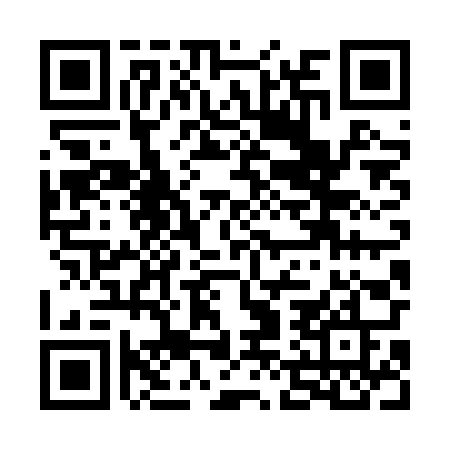 Ramadan times for Smulniki Racieckie, PolandMon 11 Mar 2024 - Wed 10 Apr 2024High Latitude Method: Angle Based RulePrayer Calculation Method: Muslim World LeagueAsar Calculation Method: HanafiPrayer times provided by https://www.salahtimes.comDateDayFajrSuhurSunriseDhuhrAsrIftarMaghribIsha11Mon4:154:156:0911:563:485:445:447:3112Tue4:134:136:0611:563:495:465:467:3313Wed4:104:106:0411:553:515:485:487:3514Thu4:084:086:0211:553:525:495:497:3715Fri4:054:055:5911:553:535:515:517:3916Sat4:024:025:5711:543:555:535:537:4117Sun4:004:005:5511:543:565:555:557:4318Mon3:573:575:5211:543:585:565:567:4519Tue3:553:555:5011:543:595:585:587:4720Wed3:523:525:4811:534:016:006:007:4921Thu3:493:495:4511:534:026:026:027:5122Fri3:473:475:4311:534:036:036:037:5323Sat3:443:445:4111:524:056:056:057:5524Sun3:413:415:3811:524:066:076:077:5725Mon3:383:385:3611:524:076:096:097:5926Tue3:363:365:3411:524:096:106:108:0127Wed3:333:335:3111:514:106:126:128:0328Thu3:303:305:2911:514:116:146:148:0629Fri3:273:275:2711:514:136:156:158:0830Sat3:243:245:2411:504:146:176:178:1031Sun4:214:216:2212:505:157:197:199:121Mon4:194:196:2012:505:167:217:219:142Tue4:164:166:1712:495:187:227:229:173Wed4:134:136:1512:495:197:247:249:194Thu4:104:106:1312:495:207:267:269:215Fri4:074:076:1112:495:217:287:289:246Sat4:044:046:0812:485:237:297:299:267Sun4:014:016:0612:485:247:317:319:288Mon3:583:586:0412:485:257:337:339:319Tue3:553:556:0112:475:267:357:359:3310Wed3:513:515:5912:475:287:367:369:36